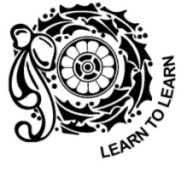 RISHI AUROBINDO MEMORIAL ACADEMYYear Planner: 2024 - 2025Note: Subjects may vary as per CISCE norms and order. All examinations dates are tentative.BY ORDER							
Ms. Manonita MajumdarPrincipalMONTH & DATESEVENTSREMARKSHOUSEMARCHMARCHMARCHMARCH20/03/2024Final term result declaration Nursery to XI30/03/2024Orientation Day28/03/2024 to 08/04/2024Activity Week for Nursery to Class XII25/03/2024& 26/03/2024Holi &DoljatraHoliday29/03/2024Good Friday HolidayAPRILAPRILAPRILAPRIL09/04/2024New session 2024-25 starts for Nursery to Class XII (except XI)11/04/2024Eid - Ul - FitarHoliday14/04/2024 (Sunday)Dr. B. R. Ambedkar’s birth anniversary / Bengali New YearHoliday15/04/2024 to 19/04/2024Semester I project discussion for Class I to VMid Term Project discussion for Class VI to X17/04/2024Ram NavamiHoliday19/04/2024Orientation of Class XI22/04/2024Earth Day – Go Green [Plantation]&New Session starts of Class XIObservation Green House27/04/20241st PTMMAYMAYMAYMAY01/05/2024May DayHoliday08/05/2024RabindraJayanti [Cultural Programme]CelebrationRed House12/05/2024 (Sunday)Mother’s Day [Drawing Competition]Observation on 13/05/2024Yellow House13/05/2024 to 17/05/2024Summer camp CelebrationAll House20/05/2024 to 08/06/2024Summer vacationHolidays23/05/2023Buddha PurnimaHolidayJUNEJUNEJUNEJUNE05/06/2024World Environment Day [Seminer]Observation on 18/06/2024Blue House10/06/2024School reopens after summer vacation16/06/2024 (Sunday)Father’s Day [Inter-House Elocution Competition]Observation Green House17/06/2024Bakrid / Eid Ul – ZuhaHoliday 21/06/2024International Yoga Day [Yoga Performence]7:30 a.m. to 12:00 noonObservationRed House29/06/20242nd PTMJULYJULYJULYJULY01/07/2024Doctors Day [Health Check-up Camp]ObservationBlue House02/07/2024 to 12/07/2024Evaluation I for Nursery to KG IISemester I for Class I to Class VAssessment I for Class VI to XIISemester I  project checking for Class I to V15/07/2024 to 22/07/2024Semester II project discussion for Class I to V07/07/2024 (Sunday)Ratha YatraObservationYellow House17/07/2024Muharram Holiday27/07/20243rd PTMAUGUSTAUGUSTAUGUSTAUGUST07/08/2024Death anniversary of  Rabindranath Tagore ObservationGreen House10/08/2024Death anniversary of Founder Father Lt. Shambhunath Ghosh ObservationYellow House15/08/2024Independence Day, Sri Aurobindo Birth anniversary& Foundation Day ObservationAll House19/08/2024RakshaBandhanObservationGreen House24/08/20244th PTM26/08/2024JanmasthamiHolidaySEPTEMBERSEPTEMBERSEPTEMBERSEPTEMBER05/09/2024Teacher’s DayCelebration09/09/2024 to 01/10/2024Evaluation II for Nursery to KG IISemester II for Class I to Class VMid Term for Class VI – IX & XIPre Test for Class X and XIIOCTOBEROCTOBEROCTOBEROCTOBER02/10/2024Gandhi Jayanti / MahalayaHoliday07/10/20245th PTMResult Declaration of Evaluation II, Semester II, Mid Term and Pre Test 08/10/2024 to 18/10/2024Puja vacationHolidays21/10/2024School reopen after Puja vacation21/10/2024 to 25/10/2024Final Term Project discussion for Class VI - XIISemester III Project discussion for Class I –V&Inter House Foot Ball competitionRed House31/10/2024 to 03/11/2024Diwali and BhaidujHolidayNOVEMBERNOVEMBERNOVEMBERNOVEMBER04/11/2024School reopens after Diwali vacation07/11/2024Chatt Puja Holiday09/11/20246th PTM14/11/2024Children’s DayCelebrationBlue House15/11/2024GuruNanak JayantiHoliday17/11/2024 (Sunday)Shri MaaMahasamadhi Day ObservationRed House24/11/2024 (Sunday)Siddhi Day of Shri AurobindoObservationBlue HouseDECEMBERDECEMBERDECEMBERDECEMBER05/12/2024Mahasamadhi Day of Shri AurobindoObservationYellow House06/12/2024 to 12/12/2024Evaluation III for Nursery to KG IISemester III for Class I to Class VAssessment II for Class VI to XIISemester III  project checking for Class I to V13/12/2024 to 14/12/2024Educational Excursion ( For all classes )Compulsory16/12/2024 to 20/12/2024Semester IV Project Discussion for Class I to V23/12/2024Carnival Day 2024CelebrationYellow House24/12/2024 to 01/01/2025Winter vacationHolidaysJANUARYJANUARYJANUARYJANUARY02/01/2025School reopens after winter vacation10/01/2025Annual Sports Practice11/01/2025Annual Sports Meet 2025All House12/01/2025 (Sunday)Birth anniversary of Swami Vivekananda [Kho Kho Competition]Death anniversary of  Rector Ma’am Biswarupa Ghosh Observation on 14/01/2025Blue House13/01/2025 to 25/01/2025Mock Test / Pre Board for Class X (ICSE 2025) and XII (ISC 2025)23/01/2025Netaji’s Birthday ObservationYellow house25/01/20257th PTM26/01/2025 (Sunday)Republic Day ObservationRed HouseFEBRUARYFEBRUARY02/02/2025Saraswati PujaCelebrationRed House + Blue House17/02/2025 to 07/03/2025Evaluation IV for Nursery to KG II, Semester IV for Class I to VFinal Term for Class VI to IX & XI21/02/2025International Mother Language Day Birthday of  Shri MaaObservationGreen HouseMARCHMARCHMARCH21/03/20258th PTM Final Term Result declaration (tentative)24/03/2025Orientation Day for Nursery to Class X & XII (tentative)25/03/2025 to 28/03/2025Activities for Nursery to Class X & XII31/03/2025New Session starts for Nursery to Class X& XII